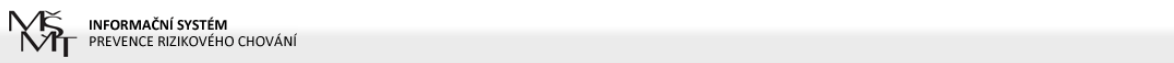 Dotační program MŠMT na realizaci aktivitv oblasti primární prevence rizikovéhochovánížádosti na rok 2018Pověření krajeKraj Vysočinapověřuje příspěvkovou organizaci kraje název: Vysočina Education, školské zařízení pro další vzdělávání pedagogických pracovníků a středisko služeb školám, příspěvková organizaceadresa: Žižkova 1939/20, 586 01 Jihlava IČO: 75140349přípravou, podáním a realizací krajského projektu v souladu s Metodikou Ministerstva školství, mládeže a tělovýchovy pro poskytování dotací ze státního rozpočtu na realizaci aktivit v oblasti primární prevence rizikového chování v období 2018. Odborným garantem krajského projektu bude krajský školský koordinátor prevenceJméno a příjmení, titul: Mgr. Petr HorkýOdbor krajského úřadu: Odbor školství, mládeže a sportuTelefon 564 602 941 E-mail: horky.p@kr-vysocina.czNadřízená osoba: Ing. Milan KastnerDatum: Razítko a podpis statutárního zástupce kraje (pověřené osoby):Jméno a příjmení: MUDr. Jiří Běhounek	Podpis: 		…………………………………